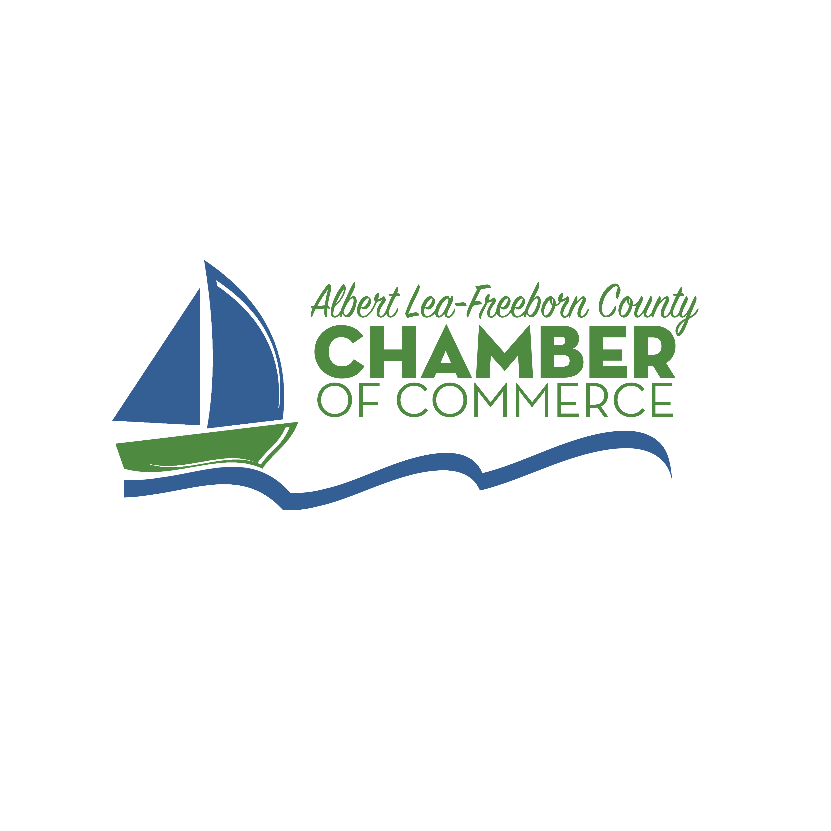 MONTHLY CHAMBER BOARD MEETINGZOOM Video Conference CallWednesday, September 23rd, 2020; 7:30 a.m. 7:30 a.m.  	Welcome 							George  	7:35 a.m.	Reports – Invitations not sent, due to sensitive nature of majority of meeting									7:55 a.m.	Consent Items							George		August Meeting MinutesAugust 2020 Financial Reports8:00 a.m.	Updates:										Continuing to offer 20% discount on past due membership duesAmbassador CD – still waiting to meet with all AmbassadorsCounty Nonprofit Grant – applied for two grants; Requested $15,000 for Operational lossesRequested $13,000 to roll out First Aid/CPR/AED Program and sustain for 1 yearCompleted training:Mental Health First Aid for Adults – Working with SHIP for funding to roll out programFirst Aid/CPR/AED – Working with SHIP for funding, in case County grant isn’t approvedRolled out program to promote Chamber Bars & RestaurantsRolling out QR Code program before month endAnnual Meeting Alternate Plan – Nominees:Small Business of the YearMedium Business of the YearLarge Business of the YearVolunteer of the YearAmbassador of the YearVote for Nominee Board Seats: Allen Hendriks – to replace Angie KolkerRita Moyer – to replace Tricia DahlRyan Langemeier – to replace Kim NelsonBudget – See 1st draft – 2020-2021 Budget Worksheet (attached)8:30 a.m.	Adjourn				The next meeting will be held on Wednesday, October 28th, 2020 @ 7:30 am via ZOOM Video Conference